                             WORLD VETERINARY ASSOCIATION 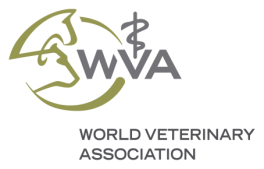 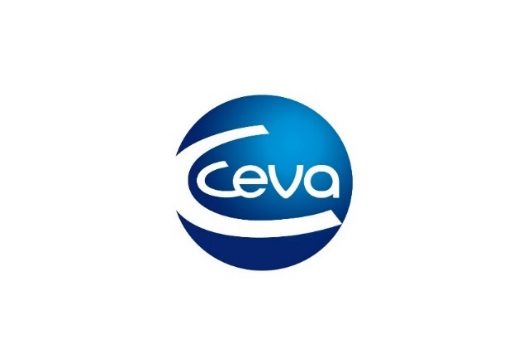 ANIMAL WELFARE AWARDS 2021 SUPPORTED BY CEVA SANTE ANIMALENominations must be received no later than 1st June 2021, 1 pm CET to: wva_assistant@worldvet.org  Applications must be sent in one document in PDF format and must be supported by all the requested documentation (see below list).Information about the Nominee Last and first name of the nominee: Name of the veterinary faculty and address (the school must be recognized in the country): What year of the veterinary program are you in (the competition is open only for to 4th, 5th and 6th year students)? Email: Telephone: Information about the Nominator (self-nominations are welcome)Full name of the nominator:Nominator affiliation: Address:Email: Telephone:      Signature:                                                                                     Date:Nomination submission: nominations shall consist of the following:Complete nomination form. Certificate of registration 2020/2021 academic year for 4th, 5th or 6th year students. Supporting letter from one of the Constituent Members of the WVA (list of WVA members) Supporting letter from the nominator who is familiar with the nominee’s contributions in the Animal Welfare field giving a motivation for its nomination.  Supporting letter from another faculty member (e.g. dean, professor, teacher, staff member) who is familiar with the nominee’s contributions in the Animal Welfare field. Motivation letter by the nominee describing his/her contributions in the Animal Welfare field. Curriculum Vitae of the nominee.  Any material to support the candidate (scientific articles, news items, videos, involvement in Animal Welfare projects, other recognitions etc.). Ceva Santé Animale and the World Veterinary Association encourage qualified students to submit their applications and wish success to all the nominees.